NOTE : À l’attention de l’intervenant responsable du suivi de l’usager : La ressource n'a pas l'obligation d'utiliser ce modèle d’inventaire, proposé par l'établissement. Elle peut utiliser son propre modèle.Valider l’inventaire, le déposer au dossier de l’usager et remettre une copie signée à la ressource.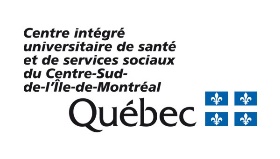 INVENTAIRE DES BIENS DE L’USAGER ADULTE HÉBERGÉ EN RESSOURCE INTERMÉDIAIRE (RI) OU EN RESSOURCE DE TYPE FAMILIAL (RTF)Identification de l’usagerIdentification de l’usagerIdentification de l’usagerIdentification de l’usagerNom de l'usager :No dossier :Nom de l'intervenant au suivi de l’usager :Tél. :Nom de la ressource :Tél. :Nom du répondant ou du représentant légal (s’il y a lieu) :Tél. :Biens de l’usagerBiens de l’usagerBiens de l’usagerBiens de l’usagerBiens de l’usagerVêtementsQuantitéVêtementsVêtementsQuantitéBoxers, petites culottesCeinturesCeinturesPyjamas, jaquettesManteaux d’hiverManteaux d’hiverRobes de chambreImperméables et autres manteauxImperméables et autres manteauxVestesChemises ou chemisiers manches courtesChemises ou chemisiers manches courtesChandails manches courtesChemises ou chemisiers manches longuesChemises ou chemisiers manches longuesChandails manches longuesChapeaux d’hiver ou tuquesChapeaux d’hiver ou tuquesCamisolesGants d’hiver, mitainesGants d’hiver, mitainesSoutien-gorgeCaches-oreillesCaches-oreillesShorts ou bermudasCasquettesCasquettesPantalonsFoulardsFoulardsRobesSalopettes d’hiverSalopettes d’hiverJupesAutre :Paires de basAutre :Collants, bas de nylonAutre :Chaussures et bottesQuantitéChaussures et bottesChaussures et bottesQuantitéSouliers et chaussuresAutres bottes ou bottillonsAutres bottes ou bottillonsSandalesPantouflesPantouflesSouliers orthopédiquesAutre : Bottes d’hiverAutre : Meubles, électroménagers et aides techniquesQuantitéMeubles, électroménagers et aides techniquesMeubles, électroménagers et aides techniquesQuantitéLit, matelasLiterie, douillette ou couvre-lit, rideauxLiterie, douillette ou couvre-lit, rideauxCommode, armoireTables de chevetTables de chevetChaiseBureauBureauChaise berçanteRéfrigérateurRéfrigérateurFauteuilMicro-ondeMicro-ondeSiège ou fauteuil d’aisanceVentilateurVentilateurChaise roulanteAutre :MarchetteAutre :Lève-personneAutre :Appareils électroniquesQuantitéAppareils électroniquesAppareils électroniquesQuantitéTéléviseurOrdinateur, tablette électroniqueOrdinateur, tablette électroniqueDécodeur, lecteur vidéo CellulaireCellulaireRadio, lecteur CD, IPod ou MP3, écouteursConsole de jeux vidéo et jeuxConsole de jeux vidéo et jeuxSystème de sonAutre :Autres biensQuantitéAutres biensAutres biensQuantitéLunettes correctives, lunettes de soleil, étuisBijoux (colliers, bracelets, boucles d’oreille, bagues)Bijoux (colliers, bracelets, boucles d’oreille, bagues)Appareils auditifsCoffres à bijouxCoffres à bijouxCadresMontresMontresAlbums photosBibelotsBibelotsJeux de société, autres jeuxSéchoir à cheveux, fer, articles de coiffureSéchoir à cheveux, fer, articles de coiffureArticles de sportArticles de toilette et de rasageArticles de toilette et de rasageSacs à main, porte-monnaieAutre :Sacs à dos, valisesAutre :Boîte à lunchAutre :Identification des biens ayant une valeur importante (s’il y a lieu)QuantitéPrix unitaire approximatif $Valeur totale $Commentaires ou précisionsSignaturesSignaturesSignaturesSignaturesSignature du responsable de ressource :Date : Signature de l’intervenant au suivi de l’usager :Date : Signature de l’usager, du répondant ou du représentant légal :Date : 